ЗАКОНКОСТРОМСКОЙ ОБЛАСТИОБ УПОЛНОМОЧЕННОМ ПО ПРАВАМ ЧЕЛОВЕКАВ КОСТРОМСКОЙ ОБЛАСТИПринят Костромской областной Думой23 декабря 2010 годаГлава 1. ОБЩИЕ ПОЛОЖЕНИЯСтатья 1. Предмет регулирования настоящего ЗаконаНастоящим Законом учреждается должность Уполномоченного по правам человека в Костромской области, определяются порядок назначения на должность и освобождения от должности Уполномоченного по правам человека в Костромской области, его компетенция, порядок организации и осуществления его деятельности.(в ред. Закона Костромской области от 07.07.2015 N 715-5-ЗКО)Статья 2. Правовая основа настоящего Закона и деятельности Уполномоченного по правам человека в Костромской области(в ред. Закона Костромской области от 07.07.2020 N 715-6-ЗКО)1. Правовой основой настоящего Закона являются Конституция Российской Федерации, Федеральный закон "Об общих принципах организации законодательных (представительных) и исполнительных органов государственной власти субъектов Российской Федерации", Федеральный закон "Об уполномоченных по правам человека в субъектах Российской Федерации", Устав Костромской области.2. Правовой основой деятельности Уполномоченного по правам человека в Костромской области являются Конституция Российской Федерации, общепризнанные принципы и нормы международного права, международные договоры Российской Федерации, федеральные конституционные законы, Федеральный закон "Об общих принципах организации законодательных (представительных) и исполнительных органов государственной власти субъектов Российской Федерации", Федеральный закон "Об уполномоченных по правам человека в субъектах Российской Федерации", иные федеральные законы, нормативные правовые акты Российской Федерации, Устав Костромской области, настоящий Закон, иные законы и нормативные правовые акты Костромской области.Статья 3. Учреждение должности Уполномоченного по правам человека в Костромской области1. Учредить на территории Костромской области государственную должность Костромской области - Уполномоченный по правам человека в Костромской области (далее - Уполномоченный).2. Должность Уполномоченного учреждается в целях обеспечения дополнительных гарантий государственной защиты прав, свобод и законных интересов человека и гражданина, их соблюдения и уважения органами государственной власти Костромской области и органами местного самоуправления, их должностными лицами. Деятельность Уполномоченного дополняет существующие средства защиты прав и свобод человека и гражданина, не отменяет и не влечет пересмотра компетенции государственных органов, обеспечивающих защиту и восстановление нарушенных прав и свобод. Деятельность Уполномоченного основывается на принципах справедливости, гуманности, законности, гласности, беспристрастности.(в ред. Закона Костромской области от 07.07.2020 N 715-6-ЗКО)Уполномоченный при осуществлении своих полномочий независим от каких-либо органов государственной власти, государственных органов и должностных лиц, а также неподотчетен им.(в ред. Закона Костромской области от 07.07.2020 N 715-6-ЗКО)(часть 2 в ред. Закона Костромской области от 07.07.2015 N 715-5-ЗКО)3. Местом нахождения Уполномоченного является город Кострома.Статья 4. Задачи Уполномоченного1. Указанными в настоящем Законе средствами, формами и методами защиты прав, свобод и законных интересов человека и гражданина Уполномоченный решает следующие задачи:(в ред. Закона Костромской области от 07.07.2015 N 715-5-ЗКО)1) содействует соблюдению прав, свобод и законных интересов человека и гражданина на территории Костромской области;(в ред. Закона Костромской области от 07.07.2015 N 715-5-ЗКО)2) способствует на территории Костромской области:а) восстановлению нарушенных прав, свобод и законных интересов человека и гражданина;(в ред. Закона Костромской области от 07.07.2015 N 715-5-ЗКО)б) совершенствованию законодательства Костромской области, муниципальных нормативных правовых актов в части защиты прав и свобод человека и гражданина;(в ред. Закона Костромской области от 07.07.2020 N 715-6-ЗКО)в) правовому просвещению в области соблюдения прав и свобод человека и гражданина;(в ред. Закона Костромской области от 07.07.2020 N 715-6-ЗКО)г) взаимодействию органов государственной власти, государственных органов и органов местного самоуправления в обеспечении реализации и защиты прав, свобод и законных интересов человека и гражданина;(пп. "г" в ред. Закона Костромской области от 07.07.2015 N 715-5-ЗКО)д) совершенствованию средств, форм и методов защиты прав, свобод и законных интересов человека и гражданина, а также развитию международного сотрудничества в области прав человека.(в ред. Законов Костромской области от 07.07.2015 N 715-5-ЗКО, от 07.07.2020 N 715-6-ЗКО)2. В целях выполнения своих задач Уполномоченный осуществляет сбор и анализ информации, получаемой от органов государственной власти, государственных органов, органов местного самоуправления, муниципальных органов, организаций и средств массовой информации.(в ред. Законов Костромской области от 07.07.2015 N 715-5-ЗКО, от 07.07.2020 N 715-6-ЗКО)Глава 2. ПОРЯДОК НАЗНАЧЕНИЯ НА ДОЛЖНОСТЬ ИОСВОБОЖДЕНИЯ ОТ ДОЛЖНОСТИ УПОЛНОМОЧЕННОГОСтатья 5. Требования к кандидатуре на должность УполномоченногоНа должность Уполномоченного назначается гражданин Российской Федерации не моложе 30 лет, постоянно проживающий в Российской Федерации, обладающий безупречной репутацией, имеющий высшее образование и познания в области прав и свобод человека и гражданина, опыт их защиты.(в ред. Законов Костромской области от 07.07.2015 N 715-5-ЗКО, от 07.07.2020 N 715-6-ЗКО, от 27.09.2021 N 125-7-ЗКО)Кандидат на должность Уполномоченного не может иметь гражданство (подданство) иностранного государства либо вид на жительство или иной документ, подтверждающий право на постоянное проживание гражданина Российской Федерации на территории иностранного государства.(абзац введен Законом Костромской области от 07.07.2020 N 715-6-ЗКО; в ред. Закона Костромской области от 27.09.2021 N 125-7-ЗКО)Статья 6. Внесение предложений о кандидатурах на должность Уполномоченного1. Предложения о кандидатурах на должность Уполномоченного могут вноситься в Костромскую областную Думу губернатором Костромской области, депутатами Костромской областной Думы и депутатскими объединениями Костромской областной Думы.2. Предложения о кандидатурах на должность Уполномоченного вносятся в Костромскую областную Думу не позднее чем за шестьдесят дней до истечения срока, на который был назначен предыдущий Уполномоченный, либо в течение тридцати дней со дня досрочного прекращения его полномочий.(в ред. Закона Костромской области от 07.07.2015 N 715-5-ЗКО)3. Кандидат на должность Уполномоченного представляет в Костромскую областную Думу следующие документы:1) копию паспорта;2) копию диплома о высшем образовании;3) копию трудовой книжки и (или) сведения о трудовой деятельности, оформленные в установленном законодательством порядке, иные документы, подтверждающие трудовую деятельность;(п. 3 в ред. Закона Костромской области от 27.10.2020 N 6-7-ЗКО)3.1) сведения о своих доходах, об имуществе и обязательствах имущественного характера, а также о доходах, об имуществе и обязательствах имущественного характера своих супруги (супруга) и несовершеннолетних детей;(п. 3.1 введен Законом Костромской области от 29.06.2016 N 114-6-ЗКО)4) автобиографию.Статья 7. Назначение на должность и освобождение от должности Уполномоченного1. Уполномоченный назначается на должность и освобождается от должности большинством голосов от установленного числа депутатов Костромской областной Думы. До рассмотрения кандидатуры на должность Уполномоченного Костромская областная Дума согласовывает ее с Уполномоченным по правам человека в Российской Федерации. Уполномоченный должен быть назначен на должность не позднее тридцати дней со дня истечения срока, на который был назначен предыдущий Уполномоченный. Назначение на должность и освобождение от должности Уполномоченного оформляются постановлением Костромской областной Думы, которое подлежит официальному опубликованию в газете "Северная правда" вместе с биографическими сведениями об Уполномоченном.(в ред. Законов Костромской области от 07.07.2015 N 715-5-ЗКО, от 26.04.2022 N 196-7-ЗКО)2. В случае если Уполномоченный не будет назначен, предложения о новых кандидатурах на должность Уполномоченного вносятся в Костромскую областную Думу в течение тридцати дней со дня проведения заседания Костромской областной Думы, на котором рассматривались предыдущие кандидатуры.(в ред. Закона Костромской области от 07.07.2015 N 715-5-ЗКО)Статья 8. Вступление в должность Уполномоченного1. При вступлении в должность Уполномоченный приносит присягу следующего содержания: "Клянусь защищать права и свободы человека и гражданина, добросовестно исполнять свои полномочия, руководствуясь общепризнанными принципами и нормами международного права, международными договорами Российской Федерации, Конституцией Российской Федерации, федеральными законами, Уставом Костромской области, законодательством Костромской области, справедливостью и голосом совести".2. Присяга приносится на заседании Костромской областной Думы непосредственно после назначения Уполномоченного на должность. Уполномоченный считается вступившим в должность с момента принесения присяги. С момента вступления в должность нового назначенного Уполномоченного полномочия предыдущего Уполномоченного прекращаются.(в ред. Закона Костромской области от 07.07.2020 N 715-6-ЗКО)Статья 9. Срок полномочий Уполномоченного1. Уполномоченный назначается на должность сроком на пять лет. Одно и то же лицо не может быть назначено на должность Уполномоченного более чем на два срока подряд.2. Истечение срока полномочий Костромской областной Думы, а также досрочное прекращение полномочий Костромской областной Думы не влекут прекращения полномочий Уполномоченного.Статья 10. Запреты, ограничения и требования, связанные с замещением должности Уполномоченного(в ред. Закона Костромской области от 07.07.2020 N 715-6-ЗКО)1. Уполномоченный обязан соблюдать запреты, ограничения, требования о предотвращении или об урегулировании конфликта интересов и исполнять обязанности, установленные федеральными законами, законами Костромской области.(в ред. Законов Костромской области от 13.07.2012 N 258-5-ЗКО, от 07.07.2015 N 715-5-ЗКО)1.1. Уполномоченный не позднее четырнадцати дней со дня вступления в должность обязан прекратить деятельность, несовместимую с его статусом, а также приостановить членство в политической партии на период осуществления своих полномочий.(часть 1.1 введена Законом Костромской области от 07.07.2015 N 715-5-ЗКО)2-3. Утратили силу. - Закон Костромской области от 28.09.2011 N 113-5-ЗКО.4. Если в течение срока, определенного в соответствии с частью 1.1 настоящей статьи, Уполномоченный не выполнит установленные требования, его полномочия прекращаются и Костромская областная Дума назначает нового Уполномоченного в порядке, установленном статьями 5-8 настоящего Закона.(часть 4 введена Законом Костромской области от 07.07.2020 N 715-6-ЗКО)5. Уполномоченный при наличии оснований и в порядке, установленном законодательством Костромской области, обязан сообщать председателю Костромской областной Думы о возникновении личной заинтересованности при осуществлении своих полномочий, которая приводит или может привести к конфликту интересов, а также принимать меры по предотвращению или урегулированию такого конфликта в соответствии с требованиями Федерального закона от 25 декабря 2008 года N 273-ФЗ "О противодействии коррупции".(часть 5 введена Законом Костромской области от 07.07.2020 N 715-6-ЗКО)6. Уполномоченный обязан проживать на территории Костромской области в течение срока исполнения им своих полномочий.(часть 6 введена Законом Костромской области от 07.07.2020 N 715-6-ЗКО)Статья 11. Прекращение полномочий Уполномоченного(в ред. Закона Костромской области от 13.07.2012 N 258-5-ЗКО)1. Полномочия Уполномоченного прекращаются Костромской областной Думой по основаниям, установленным федеральными законами и Законом Костромской области от 9 июля 2007 года N 175-4-ЗКО "О государственных должностях Костромской области".(часть 1 в ред. Закона Костромской области от 07.07.2015 N 715-5-ЗКО)1.1. Решение о досрочном прекращении полномочий Уполномоченного принимается Костромской областной Думой после консультаций с Уполномоченным по правам человека в Российской Федерации, за исключением случаев, предусмотренных частью 2 статьи 8 Федерального закона от 18 марта 2020 года N 48-ФЗ "Об уполномоченных по правам человека в субъектах Российской Федерации".(часть 1.1 введена Законом Костромской области от 07.07.2015 N 715-5-ЗКО; в ред. Законов Костромской области от 30.05.2017 N 247-6-ЗКО, от 27.09.2021 N 125-7-ЗКО)2-4. Утратили силу. - Закон Костромской области от 13.07.2012 N 258-5-ЗКО.5. В случае досрочного прекращения полномочий Уполномоченного новый Уполномоченный должен быть назначен в течение шестидесяти дней со дня досрочного прекращения полномочий предыдущего Уполномоченного в порядке, предусмотренном статьями 5-8 настоящего Закона.(часть 5 в ред. Закона Костромской области от 07.07.2015 N 715-5-ЗКО)Глава 3. КОМПЕТЕНЦИЯ УПОЛНОМОЧЕННОГОСтатья 12. Компетенция Уполномоченного1. Гражданин Российской Федерации, иностранный гражданин или лицо без гражданства (далее - заявители) вправе обратиться к Уполномоченному с жалобой, предложением или заявлением в письменной форме или в форме электронного документа, а также устно на личном приеме.При рассмотрении обращений заявителей Уполномоченным применяется порядок, установленный Федеральным законом от 2 мая 2006 года N 59-ФЗ "О порядке рассмотрения обращений граждан Российской Федерации", с учетом особенностей принятия к рассмотрению и рассмотрения жалоб Уполномоченным, установленных Федеральным законом от 18 марта 2020 года N 48-ФЗ "Об уполномоченных по правам человека в субъектах Российской Федерации", в том числе сроков рассмотрения жалоб.Получив обращение, содержащее предложение, заявление или иную информацию, касающуюся нарушения прав и свобод граждан (далее - обращение), Уполномоченный имеет право:1) рассмотреть обращение по существу;2) разъяснить заявителю средства, которые тот вправе использовать для защиты своих прав и свобод;3) направить обращение на рассмотрение в государственный орган, орган местного самоуправления или должностному лицу, к компетенции которых относится рассмотрение обращения.(часть 1 в ред. Закона Костромской области от 07.07.2020 N 715-6-ЗКО)2. Под жалобой, адресованной Уполномоченному (далее - жалоба), понимается просьба заявителя о защите и восстановлении прав и свобод, нарушенных (нарушаемых), по его мнению, решениями или действиями (бездействием) территориальных органов федеральных органов исполнительной власти, действующих на территории Костромской области, органов государственной власти или иных государственных органов Костромской области (кроме Костромской областной Думы), органов местного самоуправления, иных муниципальных органов, организаций, действующих на территории Костромской области, наделенных отдельными государственными или иными публичными полномочиями (далее - организации), если ранее заявитель обжаловал эти решения или действия (бездействие) в судебном либо административном порядке, но не согласен с решениями, принятыми по его жалобе.(часть 2 в ред. Закона Костромской области от 07.07.2020 N 715-6-ЗКО)2.1. Уполномоченный вправе оказывать бесплатную юридическую помощь гражданам при рассмотрении их жалоб в соответствии с законодательством о бесплатной юридической помощи.(часть 2.1 введена Законом Костромской области от 18.06.2012 N 249-5-ЗКО; в ред. Закона Костромской области от 07.07.2015 N 715-5-ЗКО)2.2. Уполномоченный осуществляет необходимую работу по запросам Уполномоченного по правам человека в Российской Федерации, касающимся рассмотрения поступивших к нему жалоб.(часть 2.2 введена Законом Костромской области от 07.07.2015 N 715-5-ЗКО)3. Уполномоченный по вопросам своей деятельности пользуется правом безотлагательного приема руководителями и другими должностными лицами органов государственной власти Костромской области, органов местного самоуправления, иных органов и организаций, наделенных федеральным законом отдельными государственными или иными публичными полномочиями, руководителями областных и муниципальных учреждений и предприятий, а также администрациями мест принудительного содержания.(часть 3 в ред. Закона Костромской области от 07.07.2015 N 715-5-ЗКО)4. В случае выявления в нормативных правовых актах Костромской области, муниципальных нормативных правовых актах недостатков или пробелов, влекущих, по мнению Уполномоченного, нарушение прав и свобод человека и гражданина, Уполномоченный вправе направлять органам государственной власти Костромской области, иным государственным органам Костромской области, органам местного самоуправления предложения по совершенствованию законов Костромской области, иных нормативных правовых актов Костромской области, муниципальных нормативных правовых актов, затрагивающих права и свободы человека и гражданина.(часть 4 в ред. Закона Костромской области от 07.07.2020 N 715-6-ЗКО)5. Уполномоченный вправе присутствовать на заседаниях органов государственной власти Костромской области и органов местного самоуправления.(в ред. Закона Костромской области от 07.07.2015 N 715-5-ЗКО)6. Уполномоченный вправе обратиться к Уполномоченному по правам человека в Российской Федерации и в иные органы власти с ходатайством о проведении проверки, если по фактам нарушения прав и свобод граждан будет установлено, что нарушения совершены федеральными органами государственной власти, их должностными лицами.Статья 13. Порядок подачи жалобы Уполномоченному1. Жалоба должна быть подана Уполномоченному не позднее истечения года со дня нарушения прав, свобод и законных интересов заявителя или с того дня, когда заявителю стало известно об их нарушении.(в ред. Закона Костромской области от 07.07.2015 N 715-5-ЗКО)2. Подача жалобы Уполномоченному по правам человека в Российской Федерации не является основанием для отказа в принятии аналогичной жалобы к рассмотрению Уполномоченным. В случае если лицо, обратившееся с жалобой к Уполномоченному, одновременно обратилось с жалобой в адрес Уполномоченного по правам человека в Российской Федерации, по запросу Уполномоченного по правам человека в Российской Федерации жалоба с прилагаемыми к ней материалами передается на рассмотрение Уполномоченного по правам человека в Российской Федерации.(в ред. Закона Костромской области от 07.07.2020 N 715-6-ЗКО)3. Жалоба подается Уполномоченному в письменной форме, должна содержать фамилию, имя, отчество (при наличии), почтовый и (или) электронный адрес заявителя, местонахождение и наименование органа или должностного лица, решения или действия (бездействие) которого обжалуются, изложение существа решений или действий (бездействия), нарушивших или нарушающих, по мнению заявителя, его права, свободы и законные интересы. К жалобе также должны прилагаться материалы, подтверждающие обоснованность жалобы, включая копии документов, связанных с обжалованием соответствующих решений или действий (бездействия) в судебном или административном порядке.(в ред. Законов Костромской области от 07.07.2015 N 715-5-ЗКО, от 07.07.2020 N 715-6-ЗКО)4. В случае необходимости, в подтверждение своих доводов заявитель прилагает к жалобе соответствующие документы и материалы либо их копии.5. Жалоба, в которой отсутствуют достаточные для ее разрешения сведения и копии документов, возвращается заявителю с разъяснениями о необходимости восполнения недостающих данных. Анонимные жалобы Уполномоченным не рассматриваются.6. Жалоба, поступившая Уполномоченному по информационным системам общего пользования, подлежит рассмотрению в порядке, установленном настоящей главой.Статья 14. Принятие решения по жалобе1. По поступившей жалобе Уполномоченный в течение 15 дней со дня регистрации жалобы принимает одно из следующих решений:(в ред. Законов Костромской области от 03.06.2011 N 62-5-ЗКО, от 07.07.2020 N 715-6-ЗКО)1) принять жалобу к рассмотрению, если она соответствует требованиям, предусмотренным частью 2 статьи 12, частями 1 и 3 статьи 13 настоящего Закона, о чем сообщает заявителю;(в ред. Закона Костромской области от 07.07.2020 N 715-6-ЗКО)2-3) утратили силу. - Закон Костромской области от 07.07.2020 N 715-6-ЗКО;4) отказать в принятии жалобы к своему рассмотрению. Отказ в принятии жалобы к рассмотрению должен быть мотивирован.(в ред. Закона Костромской области от 07.07.2020 N 715-6-ЗКО)2. О принятом решении Уполномоченный уведомляет заявителя.(в ред. Закона Костромской области от 03.06.2011 N 62-5-ЗКО)Статья 15. Порядок проведения проверки по жалобе, принятой Уполномоченным к рассмотрению, и рассмотрение жалобы(в ред. Закона Костромской области от 07.07.2020 N 715-6-ЗКО)1. В случае необходимости проверки обстоятельств, изложенных в жалобе, Уполномоченный вправе:1) беспрепятственно посещать органы государственной власти Костромской области, иные государственные органы Костромской области, органы местного самоуправления, иные муниципальные органы, областные и муниципальные организации, а также места принудительного содержания, находящиеся на территории Костромской области, в соответствии с нормативными правовыми актами, регулирующими порядок посещения мест принудительного содержания;2) запрашивать и получать от органов государственной власти Костромской области, иных государственных органов Костромской области, органов местного самоуправления, иных муниципальных органов, областных и муниципальных организаций, их должностных лиц необходимые для рассмотрения жалобы сведения, документы и материалы;3) получать устные разъяснения должностных лиц органов государственной власти Костромской области, иных государственных органов Костромской области, органов местного самоуправления, иных муниципальных органов, областных и муниципальных организаций, государственных гражданских служащих Костромской области, муниципальных служащих, относительно которых Уполномоченный располагает информацией о нарушениях прав, свобод и законных интересов человека и гражданина, или по вопросам, подлежащим выяснению в ходе рассмотрения жалобы;4) направлять органам государственной власти Костромской области, иным государственным органам Костромской области, органам местного самоуправления, иным муниципальным органам, областным и муниципальным организациям в письменной форме свои рекомендации относительно возможных и необходимых мер по обеспечению или восстановлению прав, свобод и законных интересов человека и гражданина;5) обращаться в соответствующие компетентные государственные органы, органы местного самоуправления, иные муниципальные органы с ходатайством о проведении служебного расследования, о возбуждении дисциплинарного, административного или уголовного производства в случае нарушения прав, свобод и законных интересов человека и гражданина, известив об этом заявителя;6) самостоятельно или совместно с компетентными государственными органами, их должностными лицами и государственными служащими собирать, проверять и анализировать информацию об обстоятельствах, изложенных в жалобе;7) обращаться в суд с ходатайством об ознакомлении с материалами по гражданскому или административному делу, решение по которому вступило в законную силу;8) привлекать экспертов;9) пользоваться иными правами, предусмотренными федеральными законами и законами Костромской области.1.1. При рассмотрении жалоб на решения или действия (бездействие) территориальных органов федеральных органов исполнительной власти, организаций федерального подчинения, действующих на территории Костромской области, Уполномоченный вправе:а) беспрепятственно посещать указанные территориальные органы и организации;б) запрашивать и получать от них сведения, документы и материалы, необходимые для рассмотрения жалоб;в) получать объяснения должностных лиц и государственных служащих указанных территориальных органов, организаций по вопросам, подлежащим выяснению в ходе рассмотрения жалоб;г) проводить самостоятельно или совместно с компетентными государственными органами, должностными лицами и государственными служащими проверку деятельности указанных территориальных органов и организаций и их должностных лиц.2. В случае если в ходе рассмотрения жалобы, в частности жалобы на решения или действия (бездействие) территориальных органов федеральных органов исполнительной власти, Уполномоченным выявлена необходимость принятия системных мер по устранению нарушений прав и свобод человека и гражданина на территории Костромской области, Уполномоченный вправе обратиться к Уполномоченному по правам человека в Российской Федерации с просьбой об оказании содействия и о принятии мер, относящихся к его компетенции.3. Проверка по жалобе не может быть поручена государственному органу, органу местного самоуправления или должностному лицу, решения или действия (бездействие) которых обжалуются.4. Уполномоченный информирует орган государственной власти, иной государственный орган, орган местного самоуправления, иной муниципальный орган, муниципальную или областную государственную организацию или должностное лицо, решение или действия (бездействие) которых обжалуются, а также вправе запросить у указанных органов и организаций информацию по существу поступившей жалобы и предложить обосновать свою позицию в целом. С представленными Уполномоченному объяснениями (разъяснениями) может быть ознакомлен заявитель.5. В случае если в ходе рассмотрения жалобы обнаружены признаки уголовно наказуемого деяния или административного правонарушения, Уполномоченный передает имеющиеся материалы в соответствующие государственные органы для принятия решения о возбуждении уголовного дела или дела об административном правонарушении, известив об этом заявителя.6. Уполномоченный не вправе разглашать ставшие ему известными в процессе рассмотрения жалобы сведения о частной жизни заявителя и других лиц без их письменного согласия.7. Жалоба, поступившая Уполномоченному, рассматривается в течение 30 дней со дня ее регистрации.8. Информация о результатах рассмотрения жалобы Уполномоченным направляется заявителю не позднее 10 дней со дня завершения проверки обстоятельств, изложенных в жалобе.Статья 16. Права Уполномоченного на принятие мер по защите и восстановлению прав и свобод человека и гражданина(в ред. Закона Костромской области от 07.07.2020 N 715-6-ЗКО)1. По результатам рассмотрения жалобы Уполномоченный вправе:1) направить органу государственной власти, иному государственному органу, органу местного самоуправления, иному муниципальному органу, организации, должностному лицу, в решениях или действиях (бездействии) которых он усматривает нарушение прав и свобод человека и гражданина, в письменной форме свои рекомендации относительно возможных и необходимых мер по восстановлению указанных прав и свобод. Орган государственной власти, иной государственный орган, орган местного самоуправления, иной муниципальный орган, организация, должностное лицо, получившие рекомендации Уполномоченного, обязаны в течение 30 дней рассмотреть их и о принятых мерах в письменной форме сообщить Уполномоченному;2) обратиться в суд с административным исковым заявлением (иском) в защиту прав и свобод человека и гражданина (в том числе неограниченного круга лиц), нарушенных решениями или действиями (бездействием) органа государственной власти, иного государственного органа, органа местного самоуправления, иного муниципального органа, организации, должностного лица, государственного или муниципального служащего, а также лично или через своего представителя участвовать в процессе по делу о защите прав и свобод человека и гражданина в соответствии с законодательством Российской Федерации;3) обратиться в соответствующие компетентные органы государственной власти, иные государственные органы, органы местного самоуправления, иные муниципальные органы с ходатайством о возбуждении дисциплинарного производства и (или) рассмотрении вопроса об уголовном преследовании в отношении должностного лица органа государственной власти, иного государственного органа, органа местного самоуправления, иного муниципального органа, организации, в решениях или действиях (бездействии) которого усматривается нарушение прав и свобод человека и гражданина, а также о возбуждении производства по делу об административном правонарушении в отношении организации и (или) должностного лица, в решениях или действиях (бездействии) которых усматривается нарушение прав и свобод человека и гражданина;4) обратиться в прокуратуру с ходатайством о проверке вступившего в законную силу приговора суда в целях использования в случаях, предусмотренных уголовно-процессуальным законодательством Российской Федерации, прокурором права обратиться в соответствующий суд с представлением о пересмотре вступившего в законную силу приговора суда.2. При наличии информации о массовых или грубых нарушениях прав и свобод человека и гражданина либо в случаях, имеющих особое общественное значение или связанных с необходимостью защиты интересов лиц, не способных самостоятельно использовать правовые средства защиты, Уполномоченный вправе по собственной инициативе провести проверку обстоятельств и принять соответствующие меры в пределах своей компетенции.3. По результатам изучения и анализа информации о нарушении прав и свобод человека и гражданина, обобщения итогов рассмотрения жалоб Уполномоченный вправе:1) инициировать проведение общественных проверок и общественной экспертизы в соответствии с законодательством Российской Федерации;2) обратиться в Костромскую областную Думу с предложением о проведении слушаний по фактам нарушения прав и свобод человека и гражданина, а также непосредственно либо через своего представителя участвовать в них.Статья 17. Содействие Уполномоченного совершенствованию законодательства и правовому просвещению в области прав и свобод человека и гражданина1. Содействуя совершенствованию законодательства о правах человека и гражданина, Уполномоченный вправе:1) участвовать в рабочих группах, создаваемых при разработке проектов законов Костромской области, касающихся прав и свобод человека и гражданина;2) получать планы работы Костромской областной Думы и находящиеся на рассмотрении Костромской областной Думы, губернатора Костромской области проекты законов Костромской области.2. Содействуя правовому просвещению в области прав и свобод человека и гражданина, форм и методов их защиты, Уполномоченный вправе:1) распространять информацию о правах и свободах человека и гражданина;2) выпускать официальное периодическое издание и иные издания о правах и свободах человека и гражданина.Статья 18. Доклады Уполномоченного1. Ежегодно, не позднее чем через три месяца по окончании календарного года Уполномоченный направляет доклад о своей деятельности Костромской областной Думе, губернатору Костромской области, председателю Костромского областного суда, председателю Арбитражного суда Костромской области, прокурору Костромской области, Уполномоченному по правам человека в Российской Федерации и полномочному представителю Президента Российской Федерации в Центральном федеральном округе. Ежегодный доклад Уполномоченного представляется на заседании Костромской областной Думы Уполномоченным лично.(в ред. Законов Костромской области от 07.07.2015 N 715-5-ЗКО, от 07.07.2020 N 715-6-ЗКО)Ежегодный доклад Уполномоченного размещается в информационно-телекоммуникационной сети Интернет на официальном сайте государственного органа Костромской области, обеспечивающего деятельность Уполномоченного, а также может быть опубликован в печатном средстве массовой информации, учрежденном Уполномоченным, и (или) в печатном средстве массовой информации, учрежденном органом государственной власти Костромской области для обнародования (официального опубликования) нормативных правовых актов органов государственной власти Костромской области, иной официальной информации.(в ред. Закона Костромской области от 07.07.2020 N 715-6-ЗКО)2. По отдельным вопросам соблюдения прав и свобод гражданина на территории Костромской области Уполномоченный может направлять Костромской областной Думе, губернатору Костромской области, а также иным государственным органам специальные доклады. Доклад Уполномоченного по отдельным вопросам нарушения прав и свобод человека и гражданина размещается в информационно-телекоммуникационной сети Интернет на официальном сайте государственного органа Костромской области, обеспечивающего деятельность Уполномоченного, а также может быть опубликован в печатном средстве массовой информации, учрежденном Уполномоченным, и (или) в печатном средстве массовой информации, учрежденном органом государственной власти Костромской области для обнародования (официального опубликования) нормативных правовых актов органов государственной власти Костромской области, иной официальной информации.(в ред. Законов Костромской области от 07.07.2015 N 715-5-ЗКО, от 07.07.2020 N 715-6-ЗКО)3. В целях эффективного функционирования механизмов реализации, соблюдения и защиты прав граждан в Костромской области Уполномоченный не реже одного раза в три месяца лично представляет губернатору Костромской области доклад о результатах своей деятельности и предложения о совершенствовании правового положения граждан в Костромской области.(часть 3 введена Законом Костромской области от 20.04.2019 N 541-6-ЗКО)Статья 19. Гарантии деятельности Уполномоченного(в ред. Закона Костромской области от 07.07.2020 N 715-6-ЗКО)1-2. Утратили силу. - Закон Костромской области от 07.07.2015 N 715-5-ЗКО.3. Органы государственной власти Костромской области, иные государственные органы Костромской области, органы местного самоуправления, иные муниципальные органы, областные и муниципальные организации, их должностные лица обязаны оказывать Уполномоченному содействие в осуществлении его полномочий, безвозмездно и беспрепятственно предоставлять по запросам Уполномоченного сведения, материалы и документы, иную информацию, необходимые для осуществления его полномочий.(в ред. Законов Костромской области от 07.07.2015 N 715-5-ЗКО, от 07.07.2020 N 715-6-ЗКО)Запрошенные им материалы и документы, иная информация должны быть направлены Уполномоченному не позднее пятнадцати дней со дня получения запроса, если в самом запросе не установлен иной срок.4. Предоставление Уполномоченному информации, составляющей государственную, коммерческую либо иную охраняемую законом тайну, осуществляется в соответствии с законодательством Российской Федерации.(часть 4 введена Законом Костромской области от 07.07.2020 N 715-6-ЗКО)5. Уполномоченный не обязан давать объяснения по существу рассмотренных или находящихся на рассмотрении жалоб, а также предоставлять для ознакомления материалы и иную информацию, за исключением случаев, предусмотренных федеральными законами.(часть 5 введена Законом Костромской области от 07.07.2020 N 715-6-ЗКО)6. Уполномоченный вправе отказаться от дачи свидетельских показаний по гражданскому или административному делу, делу об административном правонарушении либо уголовному делу об обстоятельствах, ставших ему известными в связи с исполнением им своих должностных обязанностей.(часть 6 введена Законом Костромской области от 07.07.2020 N 715-6-ЗКО)Глава 4. ОБЕСПЕЧЕНИЕ ДЕЯТЕЛЬНОСТИ УПОЛНОМОЧЕННОГО(в ред. Закона Костромской области от 15.06.2011 N 73-5-ЗКО)Статья 20. Аппарат Уполномоченного1. Для обеспечения деятельности Уполномоченного создается аппарат Уполномоченного по правам человека в Костромской области (далее - аппарат). Уполномоченный и его аппарат являются государственным органом с наименованием "Уполномоченный по правам человека в Костромской области и его аппарат" (далее - государственный орган).2. Государственный орган обладает правами юридического лица, имеет счета, открываемые в соответствии с действующим законодательством, печать и бланки с изображением герба Костромской области и своим наименованием.3. Аппарат осуществляет юридическое, организационное, научно-аналитическое, информационно-справочное и иное обеспечение деятельности Уполномоченного.4. Утратила силу с 1 мая 2019 года. - Закон Костромской области от 20.04.2019 N 541-6-ЗКО.5. Уполномоченный устанавливает численность и штатное расписание аппарата в пределах выделенных бюджетных ассигнований, утверждает положение об аппарате.6. Уполномоченный возглавляет государственный орган, издает распоряжения по вопросам, связанным с руководством государственного органа и его деятельностью.(часть 6 в ред. Закона Костромской области от 17.10.2013 N 440-5-ЗКО)Статья 21. Финансовое и материальное обеспечение деятельности государственного органа1. Финансирование деятельности государственного органа осуществляется за счет средств областного бюджета, которые ежегодно предусматриваются отдельной строкой в соответствии с бюджетной классификацией.2. Уполномоченный утверждает смету расходов на содержание государственного органа в пределах предусмотренных в областном бюджете ассигнований на соответствующий год и является распорядителем финансовых средств в пределах утвержденной сметы расходов.3. Имущество государственного органа является государственной собственностью Костромской области и закрепляется за ним на праве оперативного управления.Статья 22. Взаимодействие Уполномоченного с Общественной палатой Костромской области, общественной наблюдательной комиссией Костромской области и общественными объединениями. Участие Уполномоченного в развитии межрегионального и международного сотрудничества в области защиты прав человека(в ред. Закона Костромской области от 07.07.2020 N 715-6-ЗКО)(в ред. Закона Костромской области от 07.07.2015 N 715-5-ЗКО)1. Уполномоченный осуществляет взаимодействие с Общественной палатой Костромской области, общественной наблюдательной комиссией Костромской области, а также с общественными объединениями, осуществляющими на территории Костромской области правозащитную деятельность, социально ориентированными некоммерческими организациями, иными общественными объединениями.2. Уполномоченный вправе осуществлять деятельность, направленную на повышение правовой культуры населения, в том числе издавать информационные, разъяснительные материалы и проводить мероприятия, способствующие правовому просвещению граждан в сфере соблюдения прав и свобод человека и гражданина.3. Уполномоченный вправе участвовать в межрегиональном сотрудничестве в области защиты прав человека.(часть 3 введена Законом Костромской области от 07.07.2020 N 715-6-ЗКО)4. Уполномоченный способствует развитию международного сотрудничества в области защиты прав человека.(часть 4 введена Законом Костромской области от 07.07.2020 N 715-6-ЗКО)Статья 23. Ответственность за воспрепятствование деятельности УполномоченногоВмешательство в деятельность Уполномоченного с целью повлиять на его решения, неисполнение должностными лицами законных требований Уполномоченного, обязанностей, установленных настоящим Законом, либо воспрепятствование деятельности Уполномоченного в иной форме, несоблюдение должностными лицами установленных сроков представления информации (документов, материалов, ответов на обращения) влечет административную ответственность, установленную законом Костромской области.(в ред. Закона Костромской области от 20.04.2019 N 541-6-ЗКО)ГубернаторКостромской областиИ.СЛЮНЯЕВ29 декабря 2010 годаN 24-5-ЗКО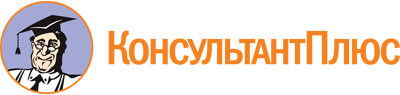 Закон Костромской области от 29.12.2010 N 24-5-ЗКО
(ред. от 26.04.2022)
"Об Уполномоченном по правам человека в Костромской области"
(принят Костромской областной Думой 23.12.2010)Документ предоставлен КонсультантПлюс

www.consultant.ru

Дата сохранения: 11.12.2022
 29 декабря 2010 годаN 24-5-ЗКОСписок изменяющих документов(в ред. Законов Костромской областиот 03.06.2011 N 62-5-ЗКО, от 15.06.2011 N 73-5-ЗКО,от 28.09.2011 N 113-5-ЗКО, от 18.06.2012 N 249-5-ЗКО,от 13.07.2012 N 258-5-ЗКО, от 17.10.2013 N 440-5-ЗКО,от 07.07.2015 N 715-5-ЗКО, от 29.06.2016 N 114-6-ЗКО,от 30.05.2017 N 247-6-ЗКО, от 20.04.2019 N 541-6-ЗКО,от 07.07.2020 N 715-6-ЗКО, от 27.10.2020 N 6-7-ЗКО,от 27.09.2021 N 125-7-ЗКО, от 26.04.2022 N 196-7-ЗКО)